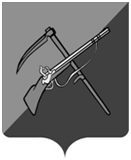 ПРЕДСТАВИТЕЛЬНОЕ СОБРАНИЕТИМСКОГО РАЙОНА КУРСКОЙ ОБЛАСТИЧЕТВЕРТОГО СОЗЫВАРЕШЕНИЕот 19 июня 2023 года № 30 307060, Курская область, п. Тим, ул. Кирова, 51О назначении  выборов депутатов Представительного СобранияТимского района Курской области пятого созываВ соответствии со статьей 23 Федерального закона Российской Федерации от 6 октября 2003 года №131-ФЗ  «Об общих  принципах организации местного самоуправления в Российской Федерации», пунктами 3 и 7 статьи 10 Федерального закона Российской Федерации от 12 июня 2002 года №67-ФЗ «Об основных гарантиях избирательных прав и права на участие в референдуме граждан Российской Федерации», частями 2, 3 и 7 статьи 12 Закона Курской области от 3 декабря 2009 года №106-ЗКО «Кодекс Курской области о выборах и референдумах», Уставом муниципального образования «Тимский район»  Курской области, Представительное Собрание Тимского района Курской области РЕШИЛО:Назначить на 10 сентября 2023 года  выборы депутатов Представительного Собрания Тимского района Курской области пятого созыва.Опубликовать настоящее решение в газете «Слово хлебороба».Решение вступает в силу со дня его официального опубликования. Председатель Представительного СобранияТимского района Курской области                                                   А.С. МуринГлава Тимского районаКурской области                                                                               А.И.Булгаков